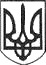 РЕШЕТИЛІВСЬКА МІСЬКА РАДАПОЛТАВСЬКОЇ ОБЛАСТІВИКОНАВЧИЙ КОМІТЕТРІШЕННЯ05 серпня 2022 року									     № 148Про надання соціальних послугЦентром надання соціальних послуг Решетилівської міської ради Керуючись законами України „Про місцеве самоврядування в Україні”, „Про соціальні послуги”, постановою Кабінету Міністрів України від 01.06.2020 № 587 „Про організацію надання соціальних послуг” та з метою організації надання соціальних послуг, виконавчий комітет Решетилівської міської радиВИРІШИВ:Центру надання соціальних послуг Решетилівської міської ради надавати соціальні послуги жителям, згідно додатку.Міський голова								О.А. ДядюноваДодаток до рішення виконавчого комітетуРешетилівської міської ради05 серпня 2022 року № 148Список осіб,щодо яких прийнято рішення про прийняття на обслуговування Заступник начальника відділу сім’ї,соціального захисту та охорони здоров’я 				         А. В. Коваленко№ п\пПІП отримувачаАдреса проживання1Гребенюк Ольга Тимофіївна***2Оленець Зінаїда Семенівна***3Підрійко Антоніна Іванівна***4Пророк Віталій Михайлович***5Убийсобака Людмила Анатоліївна***6Чайка Надія Юріївна***7Чернявська Оксана Євстафіївна***